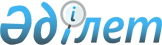 О прямой адресной продаже государственного пакета акций некоммерческого акционерного общества "Университет КИМЭППостановление Правительства Республики Казахстан от 3 декабря 2019 года № 898.
      Сноска. Заголовок - в редакции постановления Правительства РК от 22.07.2020 № 463.
      В соответствии с пунктом 4 статьи 105 Закона Республики Казахстан от 1 марта 2011 года "О государственном имуществе" Правительство Республики Казахстан ПОСТАНОВЛЯЕТ:
      1. Осуществить прямую адресную продажу государственного пакета акций некоммерческого акционерного общества "Университет КИМЭП" в размере 40 (сорок) процентов от уставного капитала общественному фонду "Образовательный фонд Бэнга" (далее – стратегический инвестор).
      Сноска. Пункт 1 - в редакции постановления Правительства РК от 22.07.2020 № 463.


      2. Установить обязательства к стратегическому инвестору по: 
      1) внесению инвестиций в размере 70000000 (семьдесят миллионов) тенге в срок до 31 декабря 2021 года;
      2) обеспечению количества выпускников в среднем не менее 500 (пятьсот) человек в год за период с 2021 по 2026 годы;
      3) сохранению профиля деятельности до 31 декабря 2030 года;
      4) сохранению рабочих мест до 31 декабря 2030 года;
      5) обеспечению не менее двух третей от штатной численности работниками, являющимися гражданами Республики Казахстан, до 31 декабря 2030 года;
      6) погашению кредиторской задолженности до 31 декабря 2021 года;
      7) обеспечению своевременной выплаты заработной платы в соответствии с законодательством Республики Казахстан до 31 декабря 2030 года;
      8) ограничению совершения сделок (перепродажа, залог, передача в управление и другие) и (или) запрещению определенных действий в отношении объекта приватизации до 31 декабря 2030 года.
      Сноска. Пункт 2 - в редакции постановления Правительства РК от 04.08.2021 № 519.


      3. Комитету государственного имущества и приватизации Министерства финансов Республики Казахстан в установленном законодательством Республики Казахстан порядке принять меры по реализации настоящего постановления.
      4. Настоящее постановление вводится в действие со дня его подписания.
					© 2012. РГП на ПХВ «Институт законодательства и правовой информации Республики Казахстан» Министерства юстиции Республики Казахстан
				
      Премьер-Министр
Республики Казахстан 

А. Мамин
